Základní škola a Mateřská škola Stará Huť, okres PříbramU Školy 149, 262 02 Stará Huť  Tel: 732 490 501, e-mail: zssh@email.cz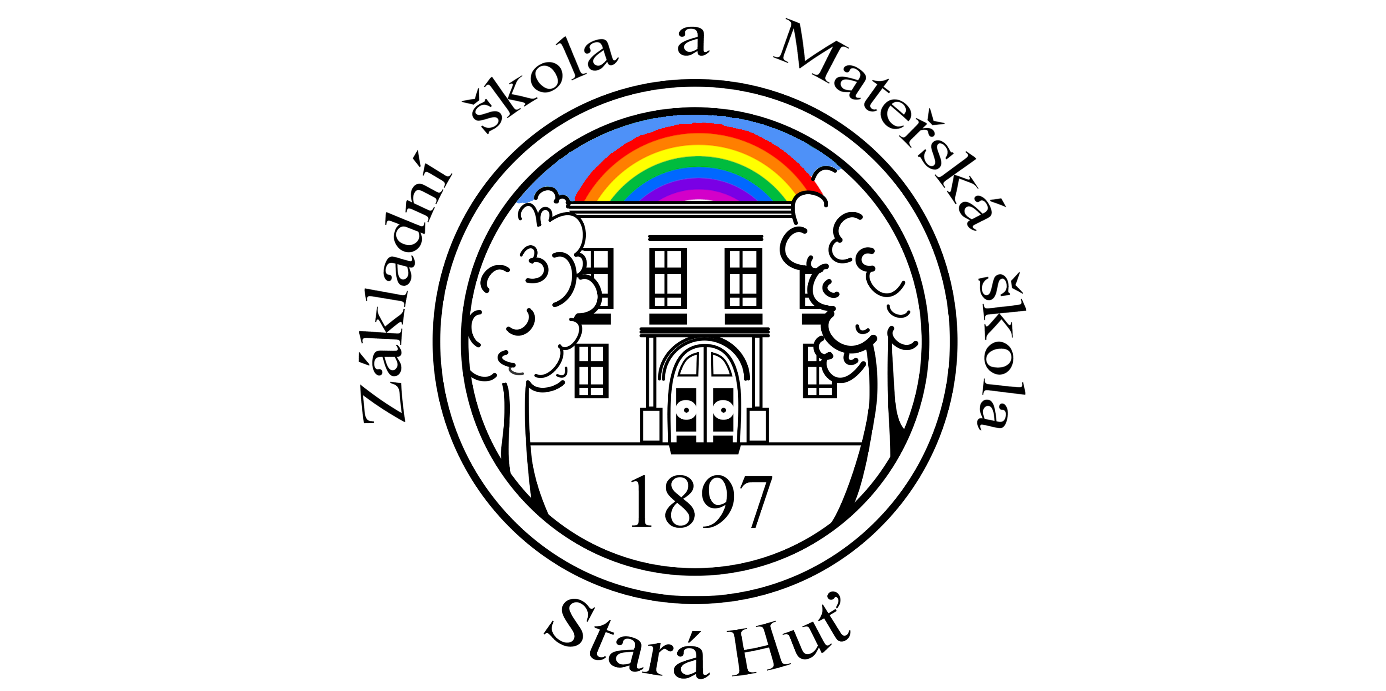                        VÝROČNÍ ZPRÁVA O ČINNOSTI                       VE ŠKOLNÍM ROCE 2020–2021Základní údaje o školeŠkolaZřizovatelSoučásti školyZákladní údaje o součástech školyMateriálně-technické podmínky školyÚdaje o školské raděÚdaje o ŠPPPřehled oborů základního vzdělávání a vzdělávací programyPřehled pracovníků ZŠ a MŠZákladní údaje o zaměstnancíchAP na částečný úvazek v ŠDÚdaje o pedagogických zaměstnancích od 19. 11. 2019Odborná kvalifikace pedagogických zaměstnanců a aprobovanost ve výucePedagogičtí pracovníci podle věkové skladbyÚdaje o nepedagogických pracovnících Zápis k povinné školní docházceZápis k povinné školní docházce pro školní rok 2021/2022Výsledky přijímacího řízeníÚdaje o výsledcích vzdělávání žákůPřehled o výsledcích vzdělávání žákůÚdaje o zameškaných hodináchÚdaje o integrovaných žácíchOsnova pro komentář k údajům o výsledcích výchovně-vzdělávacího procesuÚdaje o dalším vzdělávání pedagogických pracovníků (DVVP) Údaje o aktivitách a prezentaci školy na veřejnostiMimoškolní aktivity ve škol.roce 2020/2021 neprobíhaly z důvodů COVID-19.Účast žáků školy v soutěžíchTradiční recitační soutěž v Památníku Karla Čapka kvůli koronaviru neproběhla.V době distanční výuky splnili žáci 5.ročníku úkol z recyklohraní a získali 2.místo.Z důvodů uzavření škol od 11. 3. 2020 tradiční akce neproběhly.Údaje o aktivitách a prezentaci školy na veřejnostiZastavení v předvánočním čase – vystoupení všech žáků školy pro veřejnost se neodehrálo.Žáci 4.ročníku získali 2.místo za zpracování reklamy o snížení spotřeby vody v rámci projektu Recyklohraní.Zahradní slavnost – za účasti rodičů, prarodičů, příbuzných byli slavnostně vyřazeni žáci 5. ročníku. „Pasování“ předškoláků na školáky – prvňáky proběhlo v červnu. Letos tato slavnost proběhla v komorním duchu (COVID-19).Pasování žáků 1. ročníku na čtenáře proběhlo v závěru školního roku.ProjektyNěkteré projekty se stávají tradičními, některé reagují na činnost školy. Dělíme je na dlouhodobé a krátkodobé. Z důvodu uzavření škol dne 14.10.2020 (COVID) se hodně akcí neuskutečnilo. Zejména projekt My se školy nebojíme, ve kterém se budoucí prvňáci seznamují s prostředím školy při návštěvě aktuálního 1. ročníku a následně se účastní několika setkání, při kterých již plní zábavnou formou úkoly. Tato setkání se konají po zápisu do 1. ročníku, který však proběhl bez účasti dětí.Proběhly  projekty : Barevné dny, Recyklohraní-EVVO projekt s cílem zvýšit povědomí žáků v třídění/recyklaci odpadů, Ovoce a zelenina do škol, Školní mléko. Škola je zapojena do projektu Středočeského kraje Obědy do škol, ve školním roce nedošlo k vytipování strávníků Úřadem práce.Kultura a výchovné akce pro žákyPrevence sociálně patologických jevů a protidrogová prevenceHodnocení Programu minimální prevence a prevence sociálně patologických jevů za školní rok 2020/2021 je uvedeno v příloze této výročí zprávy.EVVO – pro školní rok byl vypracován plán environmentální výchovy. Jeho hodnocení je uvedeno v příloze této výroční zprávy.Údaje o kontroláchByla provedena finanční kontrola, dne 19. 11. 2020.Kontrolní zjištění: Nebyla zjištěna žádná pochybení, ke kontrole byly předloženy všechny požadované doklady, nebyly zjištěny nesrovnalosti. Doklady jsou řádně podepsány a zaúčtovány.Byla provedena kontrola KHS SK, dne 8.9.2020.  Kontrolní zjištění: Pro děti není k dispozici dostatečný počet lehátek, zajišťujících pevnou oporu zad. Závada řešena domluvou a okamžitě odstraněna.    Dne 18. 8. 2021 proběhla kontrola GDPR. Byl zkontrolován aktuální stava  zabezpečení osobních údajů. Následně byly položeny otázky, které jsou součástí protokolu o kontrole. Kontrolní zjištění: Všechny osobní údaje v listinné podobě jsou uložené v uzamykatelných skříních v kanceláři ředitele. V elektronické podobě jsou osobní údaje uložené na počítači, které jsou chráněny heslem a nachází se v kanceláři ředitele. Osobní údaje žáků v elektronické podobě jsou uloženy na edookit.com. Škola má vyhotovené všechny povinné přílohy, kromě provozního řádu informačního systému. Rekonstrukce/opravyBěhem distanční výuky došlo k rekonstrukci osvětlení ve třídách ZŠ. Během letních prázdnin proběhlo ve třídách v 1.patře předělání zásuvek, následné zednické práce a výmalba. Došlo ke zvětšení sborovny a zabudování  šatní skříně na chodbu. Výstavba nové MŠ byla dokončena a od 14.6. 2021 byl přesunut provoz MŠ i ŠJ  do nové budovy. Na konci srpna byly dokončeny herní prvky na zahradě MŠ a zahradní architektura. Základní údaje o hospodaření školyÚdaje jsou uvedeny za kalendářní rok 2020.Ve Staré Huti dne 31.srpna 2021PřílohyPříloha I. : Evaluace EVVOVyhodnocení ročního plánu EVVO za školní rok 2020/2021Zaměřujeme se na komplexní pojetí udržitelného rozvoje v oblasti lidské psychiky, zdraví, přírodních zdrojů a přírodního bohatství, ekonomiky a sociálních aspektů, tomu odpovídají uskutečněné akce ve školním roce.Ani tento rok neproběhl podle našich plánů, větší část školního roku proběhla distančně. Byli jsme nuceni zrušit plánované akce nebo jejich termíny přesunout.V tomto školním roce jsme se zaměřili především na psychiku žáků naší školy. V úvodu školního roku se uskutečnila akce pro žáky 4. a 5. ročníku „Piráti útočí“. Jednalo se o praktický seminář o kyberšikaně, kde si žáci vyzkoušeli, že se na internetu nechovají vždy bezpečně.Uskutečnil se dlouho plánovaný výjezdní program Recyklace hrou, který proběhl v rámci projektu Recyklohraní. Věnovali jsme na něj 950 bodů získaných plněním úkolů. Všechny třídy získaly ocenění v podobě Zeleného certifikátu.Žáci ve školní družině splnili úkol „Velké pátrání aneb Na stopě vody ve vaší sklenici.“V době distančního vzdělávání se povedlo žákům 4.ročníku splnit úkol s názvem „Vymyslete reklamní kampaň, která lidem napoví, jak snížit spotřebu vody.“ Získali jsme 2.místo a tvůrci reklamy se 22.června 2021 zúčastnili slavnostního vyhlášení výsledků nejlepších studentských a žákovských prací, které proběhlo v Muzeu pražského vodárenství v Podolské vodárně a setkali se s hercem a moderátorem Petrem Vackem.Po opětovném otevření školy jsme se zaměřili na psychiku žáků, kteří strávili větší část školního roku doma. Více jsme se věnovali vztahům ve třídních kolektivech a uskutečnili jsme řadu akcí v podobě cyklovýletů, Dne dětí,  čarodějnického projektu, vyrazili jsme na tří denní pobyt v přírodě a důstojně se rozloučili s žáky 5.ročníku na Zahradní slavnosti.                                                                 Vypracovala: PaedDr.Zdeňka HalenkovskáPříloha II. : Evaluace MPPZávěrečná zpráva o plnění minimálního preventivního programu za školní rok 2020/20211/ Úvod Aktivity v MPP byly v letošním roce, ostatně jako každý rok, směřovány k efektivní primární prevenci uskutečňované na naší škole.   Žáci se v rámci primární prevence účastnili přednášky na téma kyberšikana a péče o životní prostředí.  Učitelé napříč všemi ročníky budovali pozitivní klima školy, napravovali a upevňovali dobré vztahy mezi žáky, spolupracovali s rodinou a snažili se bránit nežádoucím aspektům, které s sebou přináší distanční výuka.   Během celého školního roku se žáci zapojovali jak do třídních, tak celoškolních projektů, jejichž cílem bylo dodržovat určitá společenská pravidla, osvojovat si pozitivní sociální chování a v neposlední řadě podporovat zdravý životní styl.2/ Přehled uskutečněných aktivit, prostřednictvím kterých byl MPP 2020- 2021 naplněn A/ Aktivity a projekty probíhající celoročně  Výchovná poradkyně Mgr. Iva Chroumalová realizovala v rámci péče o žáky se sociálními riziky nebo aktuálními problémy několik individuálních intervencí.  S dětmi výchovná poradkyně pracovala nejčastěji na výchovných problémech, problematice vztahů v kolektivu, školním prospěchu, osobních, popřípadě rodinných problémech apod. Byly realizovány konzultace s pedagogickými pracovníky ohledně  individuálních vzdělávacích plánů a plánů  pedagogické podpory. Bylo realizováno několik telefonických konzultací vzhledem k nepříznivé epidemiologické situaci.  Byl využíván produkt z edice Maják, karty pro rozvoj sociálních dovedností, které byly používány ve výuce pro zlepšování sociální interakce žáků.  V rámci inkluzivního vzdělávání byli žáci vzděláváni se svými vrstevníky, v běžných třídách a bez ohledu na jejich individuální rozdíly. U toho byly respektovány jejich zájmy, potřeby, schopnosti či nadání.   Pro zvýšení povědomí o problematice životního prostředí probíhal celoročně projekt Recyklohraní, při kterém jsou žáci vedeni  formou her za pomoci recyklace odpadu vzniklého ve škole.   Základním cílem celoročně probíhajícího projektu „Ovoce a zelenina do škol“ bylo přispět k trvalému zvýšení spotřeby ovoce a zeleniny, vytvořit správné stravovací návyky ve výživě dětí a tím zároveň bojovat proti dětské obezitě. V podobném duchu probíhal i program „Mléko do škol“, jehož cílem bylo podporovat děti v konzumaci mléčných výrobků a zdravém stravování a v rozvoji správných stravovacích návyků, které vydrží po celý život.    Co se týká formování osobnostních rysů, tzn. výchovného působení na morálku žáků, tolerance lidských ras, boj proti xenofobii, upevňování základních pravidel a norem společenského chování, byly tyto problémy diskutovány průběžně po celý školní rok v rámci všech předmětů, zejména pak v hodinách    Byla instalována velkoplošná nástěnka na chodbě školy na téma kyberšikana a šikana. Žáci se nenásilně seznámí s možnými projevů šikany a kyberšikany, s druhy šikany a kyberšikany a s možnostmi obrany před nimi.   Co se týká prevence nevhodného trávení volného času spojeného s rizikovým chováním, byly naplánovány ve školním roce volnočasové aktivity v době po skončení vyučování. Jedná se o kroužky sportovní (fotbal, gymnastika) a umělecké (hra na flétnu, dramatický). Vzhledem k nepříznivé epidemiologické situaci bohužel nebyla nabídky školních kroužků v tomto školním roce realizována.    Po celý rok mohli žáci využívat prostor k aktivnímu pohybu během přestávek (školní hřiště), což mělo za cíl povzbudit jejich zdravý životní styl.B/ Aktivity a projekty neprobíhající celoročně   V září byl realizován projekt pro 4. a 5. třídu týkající se kyberšikany „ Piráti útočí“. Žáci zde získali povědomí o hrozbách internetu a bezpečném chování na internetu. Paní lektorka s dětmi pracovala velmi aktivně na zadané téma a žáci měli možnost získat povědomí o hrozbách prostředí internetu.   V září, vzhledem k nastalé epidemiologické situace, škola umožnila všem žáků přístup na osobní školní gmail. Žáci byli a neustále jsou poučováni o bezpečném používání svého účtu. V době distanční výuky byl tento prostředek používán jako možnost komunikace mezi žáky a školou.    V květnu  žáci 4. ročníku  v rámci projektu Recyklohraní, natočili reklamní spot na téma „Sětříme naši vodu“. Žáci byli velmi úspěšní a v celostátní soutěži získali 2. místo.    V červnu byla realizován projekt Recyklohraní pro všechny ročníky naší školy. Program je realizován s cílem prohloubení zájmu žáků o ochranu životního prostředí. Žáci získali další informace z oblasti třídění a recyklace odpadů.3/ Závěr Primární prevence je součástí každodenního života na naší škole, proto se snažíme s „preventivním týmem“, složeným z výchovné poradkyně a školní metodičky prevence nabízet program, při němž dbáme na aktuálnost a míru jeho užití. Klima ve škole, důvěra a pocit bezpečí žáků jsou základními kameny prevence a na všech zmíněných bodech se podílejí učitelé i ředitelka školy. V rámci správného plnění MPP spolupracujeme s odborníky z výchovného poradenství a různými neziskovými organizacemi. Naše preventivní působení je efektivní s jasně definovaným cílem. Pokud ale ani sebepromyšlenější program prevence nezabrání rizikovému vývoji žáků a není v moci či kompetenci školy to vyřešit, dodržujeme princip delegování péče o dítě do rukou odborníků                                                                                     Vypracovala: Mgr. Š.ŠlapákováPříloha III. :  Nejdůležitější úkoly vycházející z koncepce rozvoje školy 2020/20211. Pokračovat v práci na školním vzdělávacím programu školy, jeho úpravách, zabývat se strategií jeho rozvoje. STUDIUM PRO KORDINÁTORY ŠVP2. DVPP zaměřit na studium k výkonu specializovaných činností.METODIK PREVENCE SOCIÁLNĚ PATOLOGICKÝCH JEVŮ – 250 hodinKOORDINACE V OBLASTI INFORMAČNÍCH A KOMUNIKAČNÍCH TECHNOLOGIÍ – 254 HODIN3. V rámci péče o tělesnou a duševní hygienu dětí využívat co nejvíce přírodu v okolí školy, zařazovat v co největší míře pobyt venku, relaxační aktivity, školy v přírodě, využít k tomu i náplň činnosti školní družiny.4. Pokračovat po období pandemie v otevřenosti školy vůči veřejnosti pořádáním společných akcí.5. Zaměřit se na propagaci práce školy v tisku, v místních novinách a dalších médiích, mezi rodičovskou veřejností. Cíleně se zaměřit na skupinu rodičů dětí předškolního věku.  6. Obnovit ve druhém pololetí projekt „My se školy nebojíme“.7. Činnost školní družiny nabídnout i žákům 4. – 5. ročníků.8. Vytvořit  nabídku školních kroužků. 10. Zaměřit se na  environmentální výchovu, výchovu ke zdravému životnímu stylu, podporu výchovy ke zdraví.11. K žákům přistupovat diferencovaně, respektovat jejich individualitu, prohloubit péči o talentované žáky a žáky s SVP.12. Zaměření se na vlastního hodnocení.( učitelé i žáci)13. Zaměření na prevenci školní neúspěšnosti,  podporu vzdělávání žáků – cizinců,.14. Využít pracovnu pro výtvarný kroužek.15. Získat Office a antivirový program do počítaču.16. Projekt – výzdoba školní jídelny17. Získat grant na zařízení počítačové učebny18. Vylepšit zařízení sborovnyPříloha IV. :  Výroční zpráva MŠVýroční zpráva MŠ Stará Huť 

Mateřská škola Stará Huť, Karla Čapka 138, 262 02 Stará Huť

Název školy: Základní a Mateřská škola Stará Huť, okres Příbram, U Školy 149, 262 02 Stará Huť
                      v zastoupení ředitelky ZŠ a MŠ Stará Huť, PaedDr. Zdeňkou Halenkovskou

Zřizovatel:  Obecní úřad Stará Huť, Karla Čapka 430, 262 02 Stará Huť
Charakteristika školyV hlavní budově mateřské školy se nacházely dvě třídy s kapacitou 46 dětí a na odloučeném pracovišti v prostorách bývalé školní družiny ZŠ fungovala třetí třída se 14 nejstaršími dětmi. Celková kapacita mateřské školy činila 60 dětí s celodenním provozem od 6,30 hod. do 17,00 hod. 
I. třídu Sluníček tvořilo 23 dětí 3 - 4,5 letých, ve II. třídě Srdíček se nacházelo 23 dětí 5 – 6 letých, 
z toho 9 předškolních dětí. Ve III. třídě Pastelek se na odloučeném pracovišti vzdělávalo 14 nejstarších dětí, z toho 9 předškolních dětí a z nich 1 dítě se SVP se 3. stupněm podpůrného opatření  s IVP za podpory asistentky pedagoga 25,5 hodin týdně a 5 dětí s odkladem školní docházky.    Děti byly do mateřské školy přijímány ve věku od tří do šesti let s předností dětí předškolního věku 
s trvalým bydlištěm ve Staré Huti. Třídy byly homogenní, tedy rozlišeny podle věku dítěte. Nejmladší děti navštěvovaly I třídu Sluníček, starší děti II. třídu Srdíček, nejstarší děti a děti s odloženou docházkou III. třídu Pastelek.
Součástí hlavní budovy mateřské školy byla školní jídelna pro děti ZŠ i MŠ. V důsledku nařízení Vlády ČR vzhledem k prevenci před onemocněním Covid 19 se nesměly mísit děti ze ZŠ a MŠ, čímž došlo ke změně času vyzvedávání dětí po obědě od 11,20 do 11,35 hodin.

Zápis pro školní rok 2021 / 2022 proběhl v květnu 2021 bez přítomnosti dětí a zákonných zástupců v distanční podobě. Bylo podáno 34 žádostí o přijetí, z  toho  7 žádostem nebylo vyhověno a 1 dítě, které bylo přijato, využilo zpětvzetí a vzdalo se přijatého místa. Na toto místo bylo v měsíci srpnu přijato jiné dítě, které splňovalo kritéria pro přijímání dětí. Docházku do MŠ ukončilo ve školním roce 2020 / 2021 celkem 17 dětí, které odešly do ZŠ. V tomto roce bylo uděleno 6 odkladů povinné školní docházky na rok 2021/2022. Materiální podmínkyMateriální a technické vybavení budovy školy bylo částečně odpovídající potřebám dětí i učitelek.  Neopomenutelné byly úpravy v těsné blízkosti staré budovy, které probíhaly v souvislosti se stavbou nové budovy MŠ. Jelikož se v lednu 2020 začala stavět nová školka na zahradě a původní se chystala v červenci zbourat, nedocházelo k žádným rekonstrukcím ani k nákladným opravám. Nábytek byl účelový, bezpečný, vhodný a přístupný dětem. Hračky i pomůcky nebyly svým množstvím dostačující pro všechny děti mateřské školy. Během školního roku došlo k doplnění školní i pedagogické knihovny, byly zajištěny speciální pomůcky pro děti se speciálními vzdělávacími potřebami. Děti během školních aktivit a činností měly možnost vyzdobit svými výtvory šatnu, okna, interiér třídy, čímž se aktivně podílely na zvyšování estetičnosti školy.Mateřská škola neměla k dispozici školní zahradu z důvodu stavby nové mateřské školy a školní jídelny. Pro pobyt venku byla využívána zahrada u budovy bývalé školní družiny, hřiště u školy a okolí Staré Hutě.  Děti měly k dispozici sportovní náčiní na florbal, kroket, fotbal, tenis, badminton, švihadla, obruče, gumová skákadla, různé druhy míčů, odrážedla a hračky pro spontánní hry dětí. 
Zaměstnanci školyV mateřské škole působilo 6 pedagogických pracovnic, z toho 5 učitelek s úvazkem 1,0 a 1 asistentka pedagoga s úvazkem 0,63. Provozních zaměstnanců bylo 5, z toho 2 kuchařky a 1 školnice s úvazky 1,0, dále 1 pomocná kuchařka na tři hodiny denně a 1 hospodářská pracovnice na 0,5 úvazku.Dvě pedagogické pracovnice nemají předepsanou odbornou kvalifikaci. Jedna z pedagogických pracovnic zahájila studium předškolní pedagogiky v tomto školním roce a druhá pedagogická pracovnice zahájí potřebné studium v dalším školním roce. Pedagogické i nepedagogické pracovnice se neustále sebevzdělávají dle plánu DVPP (akreditované online semináře, webináře, konference),  studují odbornou literaturu, metodické příručky, sledují změny ve školské legislativě apod.Obsah vzdělávání Organizace průběhu dne je daná rámcově, je možno ji dle potřeb a okolností upravovat a měnit. Snažíme se o vyvážený poměr spontánních a řízených činností. Počet dětí ve třídách odpovídá požadavkům vyhlášky o předškolním zařízení. Ke slučování tříd dochází pouze ve výjimečných případech.Preferujeme vzdělávání formou prožitku, přirozenosti, interakce vzdělávacích oblastí, hry, zábavy, tvůrčích, netradičních a  zajímavých činností  pro děti. Tyto formy v  dítěti probouzí chuť dívat se kolem sebe, naslouchat a objevovat. Od tohoto plyne i motto ve ŠVP „V naší školce každý den, hrajeme si s úsměvem“. Jejich základem jsou přímé prožitky dítěte. Klademe důraz na poměr vyváženosti spontánních aktivit a řízených činností v menších, či větších skupinách, nebo individuální způsob výuky. Vzdělávání je přizpůsobováno vývojovým, kognitivním, sociálním a emocionálním potřebám dětí každé věkové skupiny. Vývojová specifika jsou při vzdělávání dětí respektována. Mateřská škola vždy vytváří vhodné vzdělávací prostředí pro všechny své děti. Vzdělávací nabídka je pestrá, zahrnuje co nejvíce aktivit a činností, podporující samostatný rozvoj dítěte. Dbá na pohodu a bezpečí dítěte, dává možnost dítěti poznávat nové věci a děje tak, aby každé dítě bylo motivováno k dalšímu učení a nenásilnou formou k vlastnímu vzdělávacímu procesu. Pro předškolní děti připravujeme program zaměřený na přípravu ke školní docházce, ve kterém jsou cíleně vytvářeny předpoklady celoživotního vzdělávání. Vzdělávání je vázáno k obecným potřebám určeným věkem dětí, ale i k individuálním potřebám a možnostem jednotlivých dětí. Vzdělávání se orientuje k oblastem působení, které vycházejí od dítěte a mezi nimiž je vše vzájemně provázáno a propojeno. Součástí vzdělávání jsou výlety, kulturní akce, zábavné a naučné programy, sportovní akce, akce pro děti pořádané různými vzdělávacími organizacemi a účast dětí na výtvarných a jiných soutěžích.Spolupracujeme s pedagogicko-psychologickou poradnou (PPP), se speciálně pedagogickým centrem (SPC), s výchovnou poradkyní ZŠ,  klinickými psychology, klinickým logopedem, speciálními pedagogy, kteří navštěvují školku dle potřeby a pracují s předškolními  dětmi a rodiči  – odklad školní docházky z důvodu nezralosti dítěte, vyšetření dítěte s podezřením na vývojovou poruchu řeči, pochybnosti ohledně správného fyziologického vývoje dítěte apod. Snažíme se o maximálně otevřenou komunikaci s rodiči, respektujeme individuální zvláštnosti dětí, sestavujeme dětem na míru plány pedagogické podpory, individuální vzdělávací plány a podle nich pak dále tyto děti vzděláváme. Z důvodu preventivních a protiepidemických opatření vzhledem ke Covidu 19 jsme neměli možnost absolvovat všechny naplánované akce školy. 

MŠ byla uzavřena z nařízení orgánu KHS Středočeského kraje z důvodu výskytu onemocnění Covid 19 v MŠ od 22. 10. 2020 do 30. 10. 2020 a na základě rozhodnutí Vlády ČR od 1. 3. 2021 do 9. 4. 2021. V tuto dobu probíhala distanční forma výuky pro předškolní děti a pro děti s odloženou školní docházkou.

Spolupráce s rodičiSpolupráce s rodiči i širokou veřejností je na velmi dobré úrovni. Vážíme si vzájemné a otevřené spolupráce. Rodiče mají možnost kdykoliv oslovit personál MŠ, všechny podněty jsou zpracovány, případné problémy řešíme okamžitě. Mimo individuální komunikaci mají rodiče možnost také navštěvovat třídní schůzky a vzájemně se setkávat při akcích v MŠ (pasování předškoláků, loučení se školkou atp.) Vítáme i nabídku od rodičů, co by dětem mohli předvést např. z jejich povolání. 
O všech akcích rodiče a příležitostně i širokou veřejnost včas informujeme všemi dostupnými informačními kanály.Preventivní programyOchrana a prevence před patologickými jevy je součástí výchovně – vzdělávacího procesu a vše je zařazeno v TVP. Zaměstnanci jsou pravidelně proškolováni v oblasti ochrany před patologickými jevy, je to součást školení BOZP. Témata prevence prolínající se předškolní výchovou: • Vztahy v rodině a v kolektivu, lidské rasy • Výchova ke zdraví, osobní bezpečí • Rozdílnost kultur • Společenské vztahy, zvládání neúspěchu a agresivity. Etická výchova prolíná všemi činnostmi vzdělávacího procesu v mateřské škole. Děti jsou vedeny ke zdravému životnímu stylu (pohybové aktivity, správná životospráva, pitný režim, pobyt v přírodě i za špatného počasí, vhodné oblečení). Rozvíjíme pohybové dovednosti dětí, jejich zájmy, tvořivost. Děti poznávají a zkoušejí nové výtvarné techniky. Pečují o prostředí třídy i celé mateřské školy. Učíme děti ohleduplnosti ke druhým, k pomoci slabším, k chápání, že lidé se různí, aby byly tolerantní k jejich odlišnostem a jedinečnosti. Vedeme děti k úctě ke starším lidem, lidské práci, přírodě. Prevenci sociálně patologických jevů provádějí všechny pedagogické pracovnice.Proběhnuté aktivity v MŠ a prezentace školy na veřejnostiZáříPoznávání okolí Staré Hutě - vycházky po okolíSeznamování se s kamarády a prostředím školkyPlavecký výcvik pro předškolní dětiDentální hygienista ve školce - správné návyky při čištění zubůSběr starého papíruŘíjenKino do škol ve školce – Poznáváme stromyDrakiáda na házenkářském hřištiPěší výlet ke StržiFotografování dětí s vánočním motivemDýňová slavnost se strašidelnými kostýmyListopadVýlov huťského rybníka  Výlov rybníka u StržeZábavný a naučný program - Jíme zdravě a s chutí Halloweenské radovánkyProsinecMikulášská veselice - návštěva Mikuláše, čerta a andělaZpívání koled u stromečku s nadílkou od Ježíška LedenKrmení zvěře v leseZábavný a naučný program – Imunita, vitaminyZimní radovánky v okolí - sáňkování, bobování, koulování Únor           Masopustní karneval Masopustní průvod obcí Výlety po okolí Staré HutěBřezen, Duben            MŠ uzavřena z nařízení Vlády ČR (distanční výuka)      Sledování příspěvků a odkazů na webových stránkách pro všechny děti MŠPředčítání knihy Neplechy čertíka ZbrklíkaPozdravení od plyšových kamarádů ze školkyNávody na praktické tvořeníCvičení s Tondou a s paními učitelkamiNácvik písní a básní dle videí na webuVýtvarnice paní Hegerová se Sloníkem Neposedou – Jak vzniká dětská knihaPohybová hra známými cestami v obci dle vyznačených fáborků s řešením úkolůVyvěšení obrázků na plot školkyJarní procházka nejen Starou Hutí dle instrukcí v pracovním listuKvěten Preventivní a naučný program vedený panem policistou – Bezpečné a správné chováníOkruh Dášeňky Vyšetření zraku očním lékařem – Koukají na nás správně ?Červen Výlet vláčkem na DobříšNávštěva předškoláků ve škole – My se školy nebojímeZahradní slavnost s pasováním předškoláků      O hlavních prázdninách byla MŠ uzavřena od 1. 7. 2021 do 13. 8. 2021.Spolupráce se ZŠ – průběžná spolupráce,   příprava návštěvy předškoláků ve škole, konzultace s předáním informací učitelům ZŠ  Spolupráce s rodiči  - zapojení do vzdělávacích programů, vyvěšení tabla, pomoc při stěhování do nové mateřské školy Spolupráci s OÚ – příprava pasování předškoláků, spolupráce a konzultace během vybavení nové MŠSpolupráce s odbornými pracovišti – poradenství (PPP, SPC,  konzultace se speciálním pedagogem, klinickou psycholožkou)– screening dětí s rodiči Spolupráce s klinickým logopedem Spolupráce VIZUS Projekt “ Koukají na nás správně ? “  - screening zraku dětíSpolupráce s plaveckým bazénem v Příbrami       Každý měsíc učitelé sdělují do Dobříšských listů (zpravodaj obce) informace pro obyvatele, co 
       zajímavého děti v MŠ zažily. Inspekční činnostVe školním roce 2020/2021 MŠ nenavštívila Česká školní inspekce.Plán materiálních podmínek v MŠ Stará HuťV lednu 2020 se začala na zahradě MŠ stavět nová budova školky. 
Dne 14. 6. 2021 jsme zahájili provoz v nové, moderní a prostorné mateřské škole. 
Je třeba ještě dokončit školní zahradu, která čeká na kolaudaci.
Závěr Na základě evaluace jsme se snažily naplňovat podmínky vzdělávání, průběžně jsme doplňovaly didaktické a výtvarné pomůcky, hračky pro námětové hry. Zapojovaly jsme rodiče do organizace akcí pro děti.Zaměřovaly jsme se na důsledné plnění pravidel chování, které jsme s dětmi postupně od září tvořily. Snažily jsme se vyhýbat manipulaci s dětmi při řízených činnostech. Rozvíjely jsme komplexně a celistvě jejich osobnost individuálním přístupem a diferenciací činností dle možnosti, zájmu a potřeb dětí. Dávaly jsme prostor k maximálnímu rozvoji samostatnosti. Vedly jsme je k posilování sebekontroly a duševní odolnosti. Ve vzdělávání jsme zařazovaly formu individuální a skupinové práce. Maximálně jsme rozvíjely dětskou schopnost vzájemné komunikace a spolupráce. Vedly je ke vzájemné domluvě. Rozvíjely jsme slovní zásobu dětí a její gramatickou správnost. Vedly je k hodnocení a sebehodnocení.Ve Staré Huti dne 31. 8. 2021                              Zpracovala: Mgr. Monika Topinková
                                                                                                               ZŘ ZŠ a MŠ Stará HuťNázev školyZákladní škola Stará Huť, okres PříbramAdresa školyU Školy 149, 262 02 Stará HuťPrávní formaPříspěvková organizaceIČO750 30 101IZO114 002 207Identifikátor školy600 054 721Ředitelka školyPaedDr. Zdeňka HalenkovskáKontakttel: 318 522 536fax: 318 522 536Kontaktmobil: 732 490 501Kontakte-mail: zssh@email.czKontaktID dat. schránky: p7iktnvNázev zřizovateleObec Stará HuťAdresa zřizovateleKarla Čapka 430, Stará HuťKontaktTel: 318 522 269KontaktID dat. schránky: kuzbgqySoučásti školyKapacitaMateřská škola60Základní škola 115Školní družina75Školní jídelna ZŠ a MŠ180Součást školyPočet tříd/odděleníPočet dětí/žákůPočet dětí/žáků na tříduPočet dětí/žáků na pedagogaMateřská škola36019,314,5I. stupeň ZŠ51092416II. stupeň ZŠ----Školní družina3752525Školní jídelna MŠ-60--Školní jídelna ZŠ-94--Materiálně-technické podmínkyStavUčebny, herny5 (ZŠ); 3 (MŠ)Odborné pracovny, knihovna, multimediální učebna1Odpočinkový areál, zahrada, hřiště2 zahrady: MŠ a ZŠ s herními prvkySportovní zařízení1 tělocvična + víceúčelové hřiště s umělým povrchemDílny a pozemky-Žákovský nábytekz části nový, výškově nastavitelnýVybavení učebními pomůckami, hračkami, sportovním nářadím apod.dostačující, pro zajištění výuky v MŠ, ZŠ i ŠDVybavení žáků učebnicemi a učebními textyzajištěno z peněz KÚ a OÚVybavení kabinetů, laboratoří a učeben pomůckamizákladní pomůckyVybavení školy audiovizuální a výpočetní technikou20 stolních počítačů pro výukuVybavení školy audiovizuální a výpočetní technikou6 pro personál (4 ZŠ, 2 MŠ)Vybavení školy audiovizuální a výpočetní technikou1 dataprojektorVybavení školy audiovizuální a výpočetní technikou1 LCD displayVybavení školy audiovizuální a výpočetní technikou4 multiboardyVybavení školy audiovizuální a výpočetní technikou1 interaktivní tabuleInvestiční rozvojrozšíření kapacity šaten v ZŠrekonstrukce osvětlenírekonstrukce elektro - zásuvkyrekonstrukce sborovny – šatní skříň Datum zřízení1. 1. 20051. 1. 20051. 1. 2005Počet členů školské rady333Složení školské radyMichal BittnerTel: 724 939 007E-mail: bittner@seznam.czSložení školské radyMartin NěmecTel: 605 221 587E-mail:nemec.marty@gmail.comSložení školské radyMgr. Iva ChroumalováTel: 724 259 159E-mail:iva.chroumalova@email.czŠkolní metodik prevenceMgr. Štěpánka ŠlapákováVýchovný poradceMgr. Iva ChroumalováVzdělávací programZařazené třídyŠKOLNÍ VZDĚLÁVACÍ PROGRAM (viz Rámcový vzdělávací program pro základní vzdělávání, č.j. 31504/2004-22)1. - 5. ročníkZaměstnanci školyPočetUčitelé ZŠ+ŘŠ5+1Vychovatelé ŠD3Učitelé MŠ+ZŘŠ4+1Správní zaměstnanci ZŠ2Správní zaměstnanci MŠ1Správní zaměstnanci ŠJ+VŠJ3+1Počet asistentů pedagoga ZŠ3Počet asistentů pedagoga MŠ1Celkový počet zaměstnanců24Pedagogičtí zaměstnanci (funkce)ÚvazekPedagogická praxe (roky)Stupeň vzděláníAprobaceŘeditelka ZŠ a MŠ1,037VŠučitelství I. stupně ZŠZástupce ředitelky ZŠ a MŠ1,028VŠučitelství I. stupně ZŠUčitelka0,9041VŠučitelství I. stupně ZŠUčitelka1,024VŠučitelství I. stupně ZŠUčitelka1,028VŠučitelství I. stupně ZŠUčitelka1,023VŠučitelství II. stupně ZŠUčitelka1,016VŠstuduje UJEP Ústí nad Labem/ učitelství I. stupně ZŠVychovatelka1,015SŠ ped.vychovatelstvíVychovatelka1,031SŠ ped.vychovatelstvíVychovatelka0,428SŠ ped.mimoškolní pedagogikaPedagogičtí zaměstnanci (funkce)ÚvazekPedagogická praxe (roky)Stupeň vzděláníAprobaceUčitelka MŠ1,015SŠ ped.Předškolní pedagogikaUčitelka MŠ1,09Bc. Učitelství pro MŠ Učitelka MŠ1,01Bc.Pedagogická
fakultaUčitelka MŠ1,01SŠ Umělecký designV tomto školním roce pracovaly v ZŠ 3 asistentky pedagoga, v MŠ 1 asistenka.V tomto školním roce pracovaly v ZŠ 3 asistentky pedagoga, v MŠ 1 asistenka.V tomto školním roce pracovaly v ZŠ 3 asistentky pedagoga, v MŠ 1 asistenka.V tomto školním roce pracovaly v ZŠ 3 asistentky pedagoga, v MŠ 1 asistenka.V tomto školním roce pracovaly v ZŠ 3 asistentky pedagoga, v MŠ 1 asistenka.Odborná kvalifikacePočetUčitelé I. stupně5Učitelky MŠ4Vychovatelky ŠD3VěkDo 35 let35-45 let45-55 letNad 55 let do důchodového věkuV důchodovém věkuCelkemMuži------Ženy3742117FunkceÚvazekStupeň vzděláníHlavní kuchařka1,0ISŠ s výuč. listemKuchařka1,0SOUPomocný pracovník ŠJ0,375SŠ - maturitaŠkolnice MŠ1,0SOUŠkolnice ZŠ1,0SOUVed. jídelny ZŠ a MŠ0,5SŠ - maturitaTopič0,25SŠ - strojírenskáPočet prvních třídPočet dětí přijatých do prvních třídPočet přijatých dětí starších 6ti letPočet dětí mladších 6ti let (v den nástupu)Počet odkladů ve školním roce 2020/21116605a) na víceletá gymnázia přijato:Z pátého ročníkuZe sedmého ročníkuGymnázia zřizovaná krajem1-Soukromá gymnázia--Přehled o prospěchu 1. stupeňPřehled o prospěchu 1. stupeňPřehled o prospěchu 1. stupeňPřehled o prospěchu 1. stupeňPřehled o prospěchu 1. stupeňPřehled o prospěchu 1. stupeňPřehled o prospěchu 1. stupeňTřídaPočet žákůProspěloProspělo s vyznamenáníNeprospěloŽáci s dostatečnouNehodnocenoI. roč.24024000II. roč.20020000III. roč.22121000IV. roč.25421000V. roč.18414000CELKEM1099100000Přehled o chování 1. StupeňPřehled o chování 1. StupeňPřehled o chování 1. StupeňPřehled o chování 1. StupeňPřehled o chování 1. StupeňPřehled o chování 1. StupeňPřehled o chování 1. StupeňTřídaPočet žákůPochvaly TUPochvaly ŘŠNapomenutí TUDůtky TUDůtky ŘŠI. roč.2400000II. roč.2000000III. roč.2200000IV. roč.2500000V. roč.1800000CELKEM10900000StupeňPololetíPočet omluvených hodinPočet omluvených hodin žákaPočet neomluvených hodinPočet neomluvených hodin žákaI. stupeňI. 244422,4200I. stupeňII.244222,4000II. stupeňI.----II. stupeňII.----CELKEMI.244422,4200CELKEMII.244222,4000Druh postiženíRočníkPočet žákůSluchové--Zrakové--Vada řeči--Tělesné--ADHD2.1Vývojové poruchy učení4., 5.2Organizace výchovně – vzdělávacího procesu školyOrganizace výchovně – vzdělávacího procesu školyRozvrh hodin (psychohygiena)anoVzdělávání žáků se speciálními vzdělávacími potřebamianoVzdělávání mimořádně nadaných žákůneŠkolní řád, klasifikační řádanoInformační systém vůči žákům a rodičůmwww školy a třídní stránky jednotlivých tříd, účty žáků a učitelů ŽK, informační vitrína – venkovní, Činnost školního psychologa, speciálního pedagoganeSpolupráce s PPP a SPC, výchovný poradceanoPrevence sociálně-patologických jevůanoKlima školyvelmi dobréPřijímaná opatření a jejich vliv na zlepšení výchovně - vzdělávacího procesuneČinnost školního poradenského pracovištěanoVýčet studií, kurzů, seminářů, kterých se pracovníci školy zúčastnili, počet účastníků.Údaje jsou za školní rok 2020/2021Výčet studií, kurzů, seminářů, kterých se pracovníci školy zúčastnili, počet účastníků.Údaje jsou za školní rok 2020/2021DVPPPOČET ÚČASTNÍKŮHygienické minimum a systém HACCP2Hodnocení žáků se SVP a novinky ve školské legislativě2Didaktické hry a aktivizační metody práce 
v matematice1Tři P v hodinách matematiky na 1. stupni  ZŠ1Pohádka a hudebně pohybové čin. pro rozvoj čtenářské programotnosti v MŠ1Podporujeme chuť ke čtení1Efektivní komunikace učitele s rodiči1Aktivity, které děti baví v hodinách Aj1Dysortografie a dysgrafie1InspIS ŠVP pro MŠ1InspIS ŠVP pro ZŠ1Praktická cvičení pro děti s vývojovou dysfázií1Neukázněné dítě v předškolním věku1Asertivní komunikace pro pedagogy1Reedukace dyslexie a dysortografie1Osvědčená cvičení tvůrčího psaní aneb 
– Jak učit sloh bez nudy1PREF Conference 20201FKSP pro školy na začátku roku 20211Počítačový program Včelka 3Revize RVP ZV – Startovací balíček 
– Práce s daty, základy informatiky1Cestou k sobě – I. modul1Otázky a odpovědi k vedení spisové služby 
ve školách2Legislativa, právo, dokumentace – Krizový plán a Preventivní program ve školách1Jak postupovat v přijímání  a v začleňování dětí/žáků cizinců do škol1Projektové vyučování na 1. stupni ZŠ1Jak vhodně nastavovat pravidla ve školství pro „zlobivé děti“1„Zlobivé dítě: Funkční analýza chování a její výhody pro každodenní praxi“1FORUM mateřských škol1ADHD, práce s dítětem s poruchou chování 
– praktické rady (nejen ) do výuky1První pomoc při závažném úrazu a náhlém závažném postižení zdravotního stavu dítěte s praktickým nácvikem22Údaje o mimoškolních aktivitáchÚdaje o mimoškolních aktivitáchÚdaje o mimoškolních aktivitáchNázev kroužkuPočet dětíPočet dětíNázev kroužkuI. pololetíII.pololetíVýtvarnýNeproběhlNeproběhlDramatickýNeproběhlNeproběhlHra na hudební nástrojNeproběhlNeproběhlTanečníNeproběhlNeproběhlJóga pro dětiNeproběhlNeproběhlFotbalNeproběhlNeproběhlMěsícAkceZáříPlaváníCvičná evakuacePiráti útočí - kyberšikanaSběr papíruDen proti rakoviněŘíjenDen proti rakoviněBarevný týden Rytmická showHornické muzeumDrakiádaPodzimní prázdninyListopad          Distanční výuka ProsinecVánoční nadělováníFilmové představení ve třídáchLedenPlánované akce neproběhly, Covid - 19ÚnorPlánované akce neproběhly, Covid - 19BřezenPlánované akce neproběhly, Covid - 19DubenČarodějnický projekt – ve třídáchPlánované akce neproběhly, Covid - 19KvětenPlánované akce neproběhly, Covid - 19ČervenDen dětíRecyklace hrou – výjezdní programPasování na čtenářeNávštěva předškolákůPrezentace videa – 2.místo v recyklohraníŠkola v přírodě (3.,4.,5.ročník)Zahradní slavnostZakončení školního roku + vysvědčeníPříjmyKčVýdajeKčCelkové příjmy za rok 201914.176.680,84Investiční výdaje celkem155.001,00Z toho příjmy od zřizovatele1.300.000,00Neinvestiční výdaje celkem13.953.002,20Ostatní příjmy617.732,84Z toho výdaje od zřizovatele1.300.000,00Příjmy z hosp. činnosti30.495,00Výdaje z hosp. činnosti16.600,00Příjmy od KÚ12.233.453,00Ostatní výdaje402.949,20Dotace z EU0Výdaje od KÚ12.233.453,00Dotace z EU0